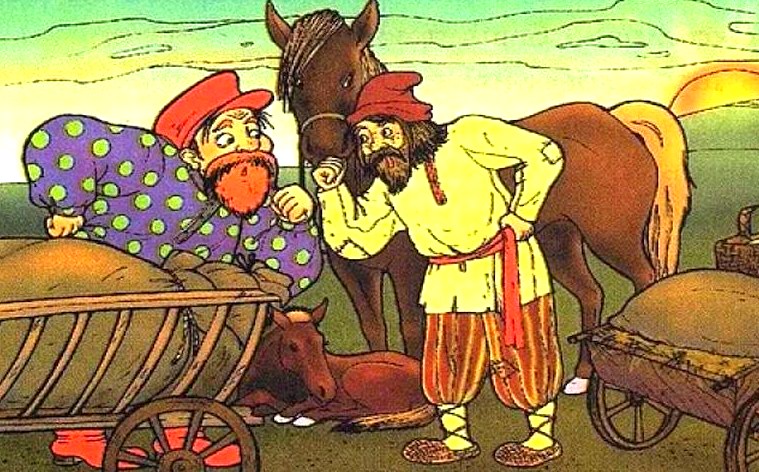 Ехали два брата: один бедный, другой именитый; у обоих по лошади; у бедного кобыла, у именитого мерин. Остановились они на ночлег рядом. У бедного кобыла принесла ночьюжеребенка; жеребенок подкатился под телегу богатого. Будит он наутре бедного:— Вставай, брат, у меня телега ночью жеребенка родила.Брат встает и говорит:— Как можно, чтобы телега жеребенка родила! Это моя кобыла принесла. Богатый говорит:— Кабы твоя кобыла принесла, жеребенок бы подле был!Поспорили они и пошли до начальства: именитый дарит судей деньгами, а бедный словами оправдывается.Дошло дело до самого царя. Велел он призвать обоих братьев и загадал им четыре загадки:— Что всего в свете сильней и быстрее, что всего в свете жирнее, что всего мягче и что всего милее? — И положил им сроку три дня: — На четвертый приходите, ответ дайте!Богатый подумал-подумал, вспомнил про свою куму и пошел к ней совета просить. Она посадила его за стол, стала угощать; а сама спрашивает:— Что так печален, куманек?— Да загадал мне государь четыре загадки, а сроку всего три дня положил.— Что такое? Скажи мне.— А вот что, кума: первая загадка — что всего в свете сильней и быстрее?— Экая загадка! У моего мужа каряя кобыла есть;нет ее быстрее! Коли кнутом приударишь -зайца догонит.— Вторая загадка: что всего в свете жирнее?— У нас другой год рябой боров кормится; такой жирный стал, что и на ноги не подымается!— Третья загадка: что всего в свете мягче?— Известное дело — пуховик, уж мягче не выдумаешь!— Четвертая загадка: что всего в свете милее?— Милее всего внучек Иванушка!— Спасибо тебе, кума! Научила уму-разуму, по век не забуду.А бедный брат залился горькими слезами и пошел домой; встречает его дочь-семилетка (только и семьи было, что дочь одна).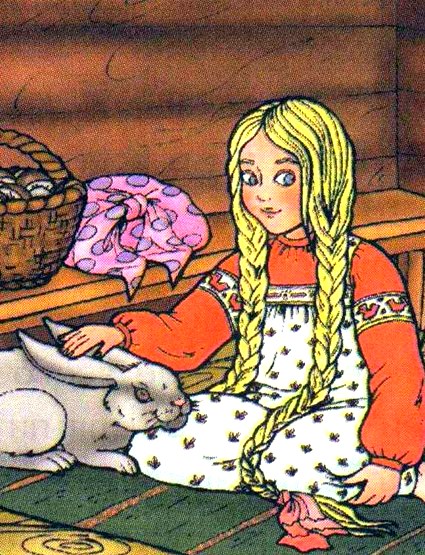 — О чем ты, батюшка, вздыхаешь да слезы ронишь?— Как же мне не вздыхать, как слез не ронить? Задал мне царь четыре загадки, которых мне и в жизнь не разгадать.— Скажи мне, какие загадки?— А вот какие, дочка: что всего в свете сильней и быстрее, что всего жирнее, что всего мягче и что всего милее?— Ступай, батюшка, и скажи царю: сильней и быстрей всего ветер; жирнее всего земля: что ни растет, что ни живет — земля питает! Мягче всего рука: на что человек ни ляжет, а все руку под голову кладет, а милее сна пот ничего на свете!Пришли к царю оба брата: и богатый и бедный. Выслушал их царь и спрашивает бедного.— Сам ли ты дошел, или кто тебя научил? Отвечает бедный:— Ваше царское величество! Есть у меня дочь-семилетка, она меня научила.— Когда дочь твоя мудра, вот ей ниточка шелковая;пусть к утру соткет мне полотенце узорчатое.Мужик взял шелковую ниточку, приходит домой кручинный, печальный.— Беда наша! -говорит дочери -Царь приказал из этой ниточки соткать полотенце.— Не кручинься, батюшка! — отвечала семилетка. Отломила прутик от веника, подает отцу и наказывает:— Пойди к царю, скажи, чтоб нашел такого мастера, который бы сделал из этого прутика кросны: было бы на чем полотенце ткать!Мужик доложил про то царю. Царь дает ему полтораста яиц:— Отдай, -говорит, -своей дочери; пусть к завтрему выведет мне полтораста цыплят.Воротился мужик домой еще кручиннее, еще печальнее:— Ах, дочка! От одной беды увернешься, другая навяжется!— Не кручинься, батюшка! — отвечала семилетка. Попекла яйца и припрятала к обеду да к ужину, а отца посылает к царю:— Скажи ему, что цыплятам на корм нужно одноденное пшено: в один бы день было поле вспахано, просо засеяно, сжато и обмолочено; другого пшена наши цыплята и клевать не станут!Царь выслушал и говорит:— Когда дочь твоя мудра, пусть наутро сама ко мне явится — ни пешком, ни на лошади, ни голая, ни одетая, ни с гостинцем, ни без подарочка.“Ну, — думает мужик, — такой хитрой задачи и дочь не разрешит; пришло совсем пропадать!”— Не кручинься, батюшка! — сказала ему дочь -семилетка. -Ступай-ка к охотникам да купи мне живого зайца да живую перепелку.Отец пошел и купил ей зайца и перепелку.На другой день поутру сбросила семилетка всю одежу, надела на себя сетку, в руки взяла перепелку, села верхом на зайца и поехала во дворец.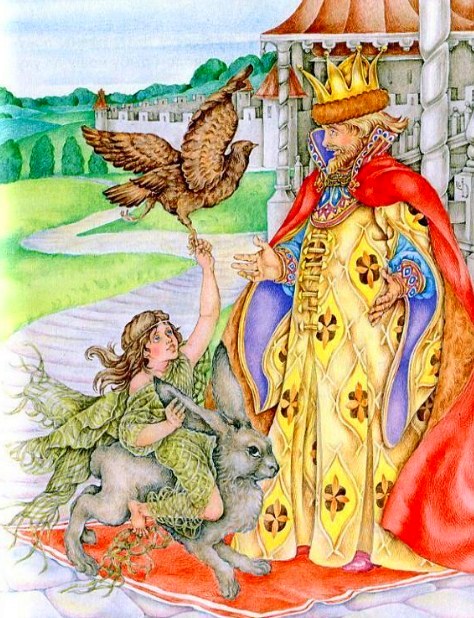 Царь ее у ворот встречает. Поклонилась она царю:— Вот тебе, государь подарочек! — И подает ему перепелку.Царь протянул было руку: перепелка порх — и улетела!— Хорошо, — говорит царь, — как приказал, так и сделала. Скажи мне теперь: ведь отец твой беден, так чем вы кормитесь?— Отец мой на сухом берегу рыбу ловит, лоушки в воду не становит, а я приполом рыбу ношу да уху варю.— Что ты, глупая! Когда рыба на сухом берегу живет? Рыба в воде плавает!— А ты умен? Когда видано, чтоб телега жеребенка принесла? Не телега, кобыла родит!Царь присудил отдать жеребенка бедному мужику, а дочь его взял к себе; когда семилетка выросла, он женился на ней, и стала она царицею.